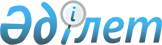 Вопросы лицензирования деятельности в сфере обеспечения безопасности дорожного движения
					
			Утративший силу
			
			
		
					Постановление Правительства Республики Казахстан от 25 января 2001 года № 136. Утратило силу постановлением Правительства Республики Казахстан от 7 июня 2012 года № 753

      Сноска. Утратило силу постановлением Правительства РК от 07.06.2012 № 753 (вводится в действие по истечении двадцати одного календарного дня после первого официального опубликования).      В соответствии с  Законом  Республики Казахстан от 17 апреля 1995 года "О лицензировании" Правительство Республики Казахстан постановляет:  

      1.  (Пункт 1 утратил силу -  постановлением  Правительства Республики Казахстан от 3 апреля 2003 года N 318). 

      2. Внести в  постановление  Правительства Республики Казахстан от 29 декабря 1995 года N 1894 "О реализации постановления Президента Республики Казахстан от 17 апреля 1995 года N 2201" (САПП Республики Казахстан, 1995 г., N 41, ст. 515) следующее дополнение:  

      Перечень государственных органов (лицензиаров), уполномоченных выдавать лицензии на виды деятельности, подлежащие лицензированию, утвержденный указанным постановлением:  

      графу 3 строки, порядковый номер 10, дополнить словами "установка, монтаж, ремонт и эксплуатация технических средств регулирования дорожного движения".  

      3. Настоящее постановление вступает в силу со дня подписания и подлежит опубликованию.       Премьер-Министр 

   Республики Казахстан 
					© 2012. РГП на ПХВ «Институт законодательства и правовой информации Республики Казахстан» Министерства юстиции Республики Казахстан
				